МКОУ Харловская СОШОбъединение «Мир школьного сайта»Руководитель Алпатова Елена Валентиновна02.02.2022 - 2 часаТема: «Работа в графическом редакторе Photoshop. Обработка фотографий»Задание:Проведите цветовую коррекцию фотографии (необходимо осветлить).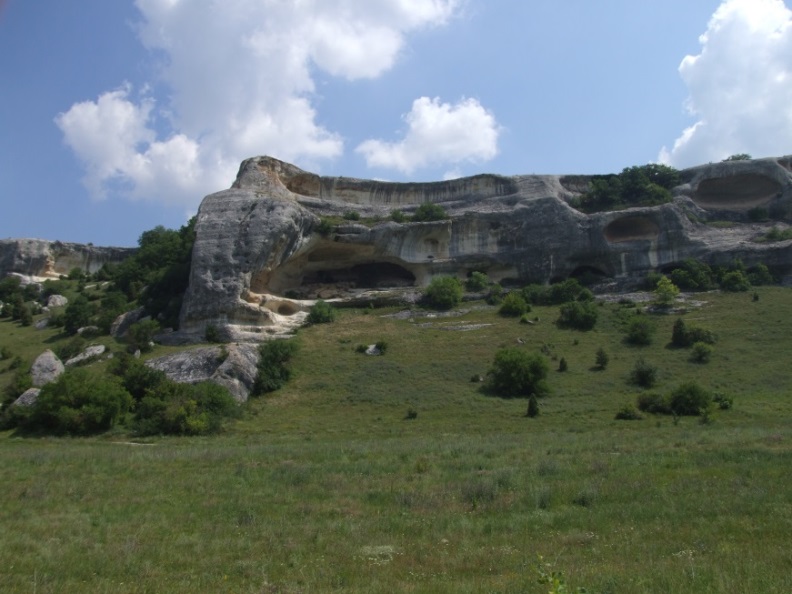 Разблокируйте слой с изображением и создайте копию слоя. Нажмите правой клавишей мыши на новом слое и выберете пункт «Параметры наложения». В открывшемся окне необходимо в поле «Режим» установить значение «Осветление». При помощи параметра «Непрозрачность отредактируйте силу применяемого эффекта». При помощи инструментов выделения выделите небо. При помощи инструмента «Яркость и контраст» добиваемся максимальной четкости.У Вас должно получиться: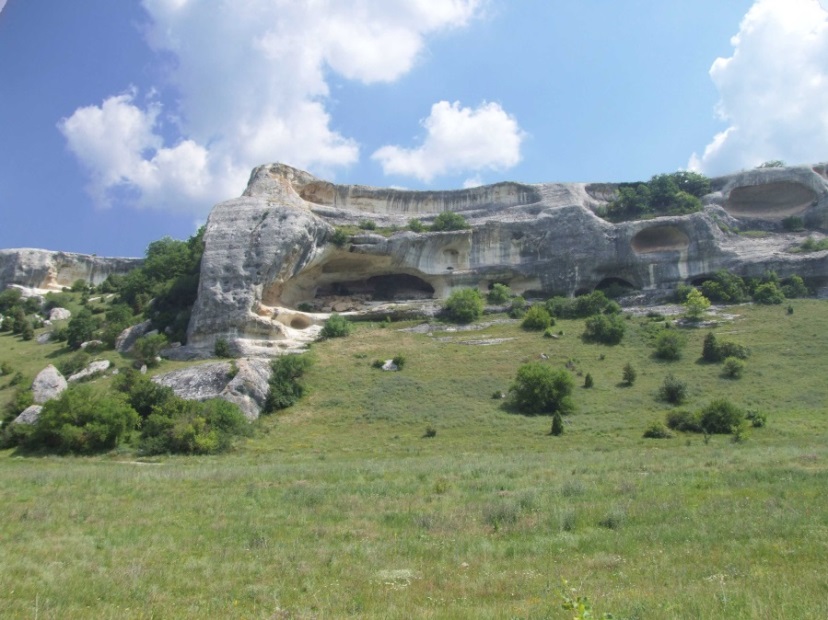 Выполните сведение слоев и сохраните работу.03.02.2022 - 2 часаТема: «Работа в графическом редакторе Photoshop. Обработка фотографий»Задание:1. Проведите цветовую коррекцию фотографии (необходимо осветлить).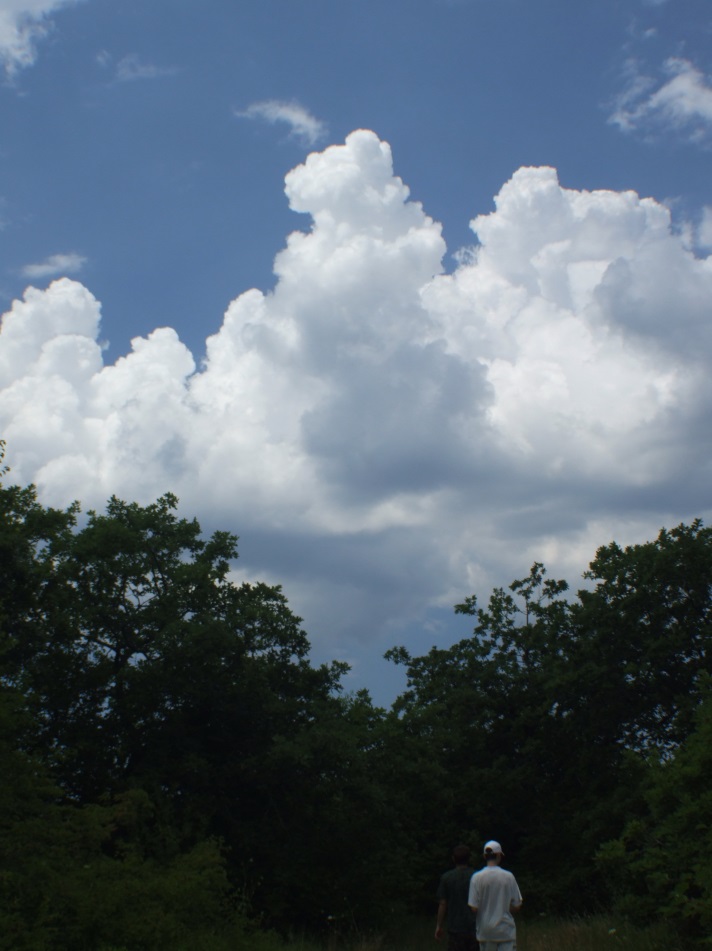 2. Отредактируйте в графическом редакторе фотографию.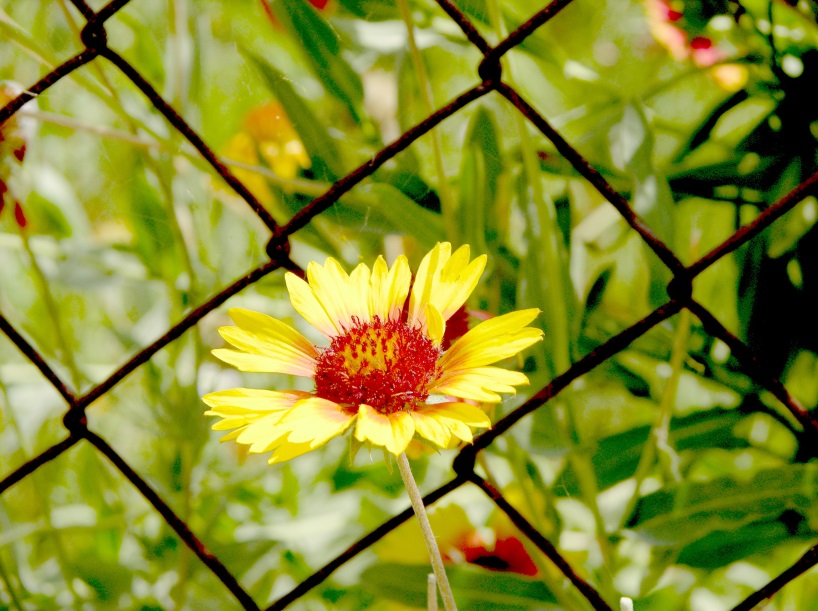 Удалите с изображения сетку. При редактировании изображения воспользуйтесь инструментом «Штамп» и «Клонирование».09.02.2022 - 2 часаТема: «Работа в графическом редакторе Photoshop. Обработка фотографий»Задание:Перевод цветного изображения в чёрно-белоеОткройте приложение Adobe PhotoshopЗагрузите файл http://www.modern-computer.ru/media/source_pictures/dessert.zip, распакуйте из архива файл dessert.tif и откройте его в Adobe Photoshop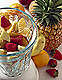 Переведите изображение в чёрно-белый режим командой Изображение ► Режим ► Чёрно-белый. После этого вся информация о цвете данного изображения стирается. В результате должна получиться обычная чёрно-белая фотография.На палитре Слои в выпадающем списке Установить режим смешивания установите режим ЦветГотовое изображение сохраните в своей папке.Готовое изображения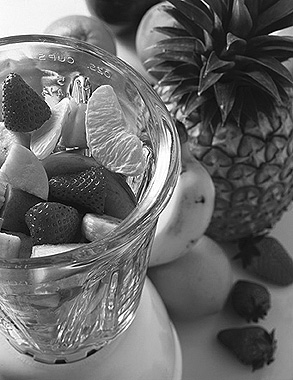 10.02.2022 - 2 часаТема: «Работа в графическом редакторе Photoshop. Обработка фотографий»Задание:Градиентная заливкаОткройте приложение Adobe PhotoshopЗагрузите файл http://www.modern-computer.ru/media/source_pictures/men.zip, распакуйте из архива файл men.jpg и откройте его в Adobe Photoshop (можно использовать свою фотографию)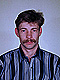 Перейдите к рисунку с изображением человека. Постарайтесь улучшить качество изображения, воспользовавшись командой Изображение ► Регулировки ► Авто Уровни (<Ctrl>+<Shift>+<L>) и окном Кривые Изображение ► Регулировки ► Кривые (<Ctrl>+<M>)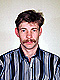 Выделите с помощью инструмента Волшебная палочка задний фон изображения.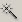 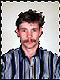 Теперь необходимо несколько расширить выделение, чтобы исключить случайные области. Для этого выполните команду Выделение ► Модифицировать ► Расширить.
В открывшемся окне Выбор расширения установить <Расширить на 2 пикселя>
Окно Выбор расширения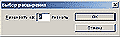 Не отменяя выделения, выберите инструмент Градиент .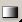 Инструментом Цвета переднего плана и фона установите цвета переднего плана и фона, выбрав в окне Сборщик цветов следующие составляющие: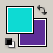 На панели инструмента Градиент выберите тип градиента Foreground to Background (от цвета переднего плана к фону).
Панель инструмента Градиент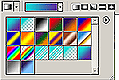 Поэкспериментируйте с различными направлениями и типами (Линейный, Радиальный, Угловой, Отражённый, Ромбовидный) и видами переходов градиента.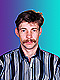 Готовое изображение сохраните в своей папке.Готовые изображения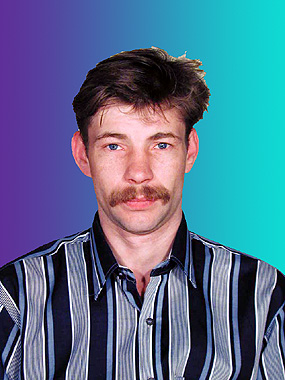 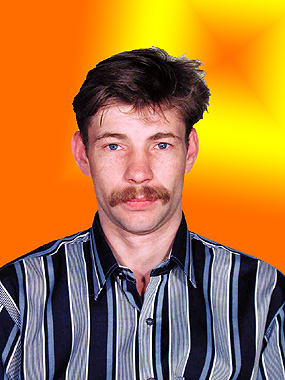 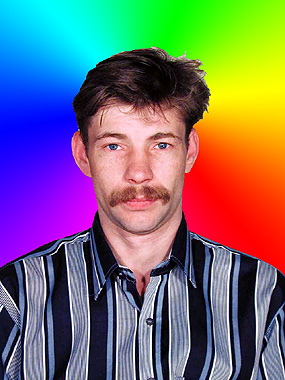 16.02.2022 - 2 часаТема: «Adobe Photoshop. Текстовые эффекты. Буквы под снегом»Откройте приложение Adobe PhotoshopСоздайте новое изображение:Залейте фон нежно-голубым цветом __.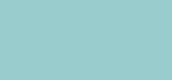 Напишите текст в оттенках тёмно-синего цвета __.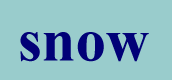 Добавьте новый слой.На новом слое Кистью или Пульверизатором (аэрографом) с размытыми краями нанесите краску туда, где скопился бы снег, если бы он падал на надпись сверху.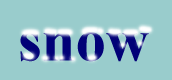 Инструментом Палец смажьте края снега, как будто он под своей тяжестью стал нависать над буквами.
Имитируйте наплывы снега, смазывая снег в вертикальном направлении.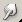 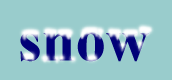 Добавьте шум: Фильтр ► Шум ► Добавить шум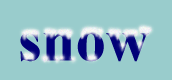 Примените фильтр: Фильтр ► Смазывание ► Смазывание...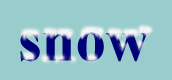 Нанесите снежинки Кистью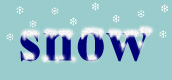 Склейте слоиГотовое изображения сохраните в своей папке.Готовое изображение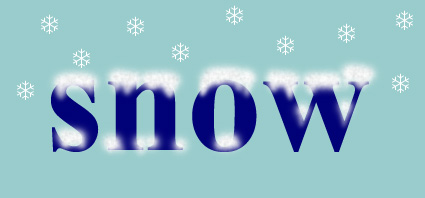 для переднего плана:для переднего плана:для фона:для фона:
Окно Сборщик цветов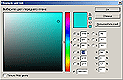 R:14R:94
Окно Сборщик цветовG:218G:43
Окно Сборщик цветовB:211B:162
Окно Сборщик цветовШирина:15 см
Окно Имя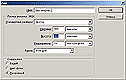 Высота:7 см
Окно ИмяРазрешение:72 пиксели/дюйм
Окно ИмяРежим:RGB цвет
Окно ИмяСодержание (фон):Белый
Окно ИмяКоличество:16%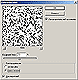 Распределение:УниформаОдноцветный: